Personal DetailsDate of birth                                                     1963Nationality                                                       SyrianMarital Status                                                 MarriedLanguage Known                           		 Arabic & EnglishVisa Status                                                      ResidenceEducation: Diploma in Civil Engineering {1985} – Damascus University – SyriaLanguage Known (Arabic & English)Computer (world, excel, power point) and Internet UseHolding a valid U.A.E driving licenseEXPERIENCE:2015 – till date: work as facilities supervisor (Katarina bakerys) – Dubai.Main responsibilities:     1 - daily inspection of buildings and hardware related to those buildings and the work of their own reports(Actsof Civil Electrical - Mechanical – decoration )
2- supervise the building-maintenance and follow-up operations carried out by engineering assets and byprograms to be implemented
3 - address the problems get duly and rules and laws designed
4 -work to take actions tenders for construction works, maintenance or decoration according to the approveddrawings and programs to be implemented
5 -Follow-up of government departments and private companies in connection with approvals and the equipment for construction and maintenance graphics and decorations that you need those buildings.
6 -Supervision of hygiene and private security buildings and work for the selection of contractors biddingforitsimplementation and work sessions and exercises so special.
7 -Develop an action plan for the building and its equipment and discussed with employers to implement them2007– 2015:worked as Buildings manager (Al Sraha General Maintenance) - DUBAI Main responsibilities:     1 - Overseeing the maintenance of buildings, whether acts of civil or electromechanical.2 - Monitor the implementation of maintenance work duly engineering, according to the specifications. Mentioned in the maintenance contract.        3 - Supervising the implementation of workers for maintenance work by duly Engineering.4 - Overseeing the distribution of workers to carry out maintenance work on the program of work.      Prepared in advance.5 - Develop an action plan weekly private sites according to the importance of workplace.6 - To solve problems encountered in the work duly contained in the engineering and maintenance      Contract and as soon as the required.7 - Follow up quotations to customers.8 - Follow-up to the municipality and the Roads and Transport Authority and government departments                            with regard to obtaining required approvals of maintenance work on buildings.9 - Training and supervision of guards on the distribution of each building used by assets in the company.10 - Rehabilitation and supervise the distribution of cleaners on each building used by assets in the        Company.  11 - Follow-up customers and their discussion to solve all the problems that hinder the progress of work.2001 – 2007:worked as buildings manager -AL ROSTAMANI GROUP                                                   Al Rostamani Real Estate L.L.C)- Dubai – U.A.EMain responsibilities:1 – Follow up maintenance of equipment for the building, as evidence in.2 - Supervision of civil works carried out in the building of additions or maintenance work.3 - Continue with contractors from quotations and even implementation of the business.4 - Supervising the repair all faults experienced by buildings (civil or electromechanical).5 - Implementation of maintenance work for the building programs established by it.6 - Work tenders for maintenance of the buildings that need maintenance.7- Follow-up to municipal and submit all required documents concerning approvals for private business      Buildings.  8- Supervise the cleaning work and private security buildings.9- Coordination with tenants regarding any complaints related to the buildings.  10 -Develop a plan to repair the faults in the buildings according to the priorities that you need buildings and     estimate the condition of the building, which needs reform first.1999 – 2001work as site engineer with D, DESIGN INTERIOR DESIGN SERVIES. DUBAIMain responsibilities:Coordinate all site inspections with the head contractors. Ensure that all inspection reports are accurate and updated as the client’s representative.Ensure all work is correctly prepared prior to any inspection being undertaken. Review all inspection reports for compliance. Prepare nonconformance reports to the QA Manager in resolving any discrepancies and ambiguities. Coordinate with the supplier QC Inspectors for the resolution of site problems. Assist the site contractors in the resolution of drawing interpretation. Review work procedures and method statements for compliance with good work practices and the customers contract specializations. Issuance of non-conformance reports.Completion of QC site instructions and coordinate their closure. Review of inspection test packages during thecourse of construction activities.1993 – 1999worked as site engineer with TRANS ORINT BUILDING MAINTENANCE – SYRIAMain Responsibilities: Inspect structures to ensure they are up to code and comply with ordinances.Point out violations.Ensure repairs or alterations are performed correctly.Visit site during first phase of construction to make initial inspection.Follow up with additional inspections during each phase.Take careful notes on what is being erected.Conform building complies with ICC codes.Monitor compliance with additional safety regulations in areas vulnerable to natural disasters or bad weather.Inspect structural quality and safety of building, taking into account steel and reinforced concrete structures.Examine plans to ensure structure complies with building codes.Inspect condition of the soil, depth of footings, and the pouring of foundation.Make final visit and green-light building for occupancy or make list of alterations.Examine building for fire safety.Inspect electrical systems and equipment.Examine sound and security systems, wiring, lighting, and generators.Inspect wiring for air conditioning and heating systems and appliances.Ensure foundation is not crumbling.Assess the conditions of homes.Report violations of building codes. Inspect roofs and siding, garages, plumbing, and AC systems1989 –1993worked as site engineer with AL TURATH ENGINEERING CONSULTANTS – DUBAIMain Responsibilities:Monitoring and administering the QA/QC Plan or Programmed and ensuring incorporated materials on construction projects are in compliance with the plans and specifications.Assuring that the work is performed as required by the contract and meets or exceeds the required qualities.Assuring the acceptable quality of materials, processes, and workmanship in the project work.Assisting Quality Assurance and Quality Control Engineer such as steel reinforcement checking same as in construction drawing.Issue materials receiving report for the delivered materials.Waterproofing checking underground level and in wet areas in the building.Following up the concreting works in a presence of the Engineer or Consultant, slump test and cubes preparation for the compressive test.Finishing work checking in a presence of the Engineer or Consultant, block, plaster, painting, tiling, kitchen cabinets, wardrobes, ceiling and light fittings.Maintain standards of safety and comply with Company’s Health, Safety and Environment Management System requirements.Follow and maintain Company standards of Quality in accordance with Company Quality System requirements.1986 – 1989:Worked as site supervisor with AL SROOR CONTRACTING COMPANY - DUBAIJob Responsibilities:Monitoring and administering the QA/QC Plan or Programmed and ensuring incorporated materials on construction projects are in compliance with the plans and specifications.Assuring that the work is performed as required by the contract and meets or exceeds the required qualities.Assuring the acceptable quality of materials, processes, and workmanship in the project work.Assisting Quality Assurance and Quality Control Engineer such as steel reinforcement checking same as in construction drawing.Issue materials receiving report for the delivered materials.Waterproofing checking underground level and in wet areas in the building.Following up the concreting works in a presence of the Engineer or Consultant, slump test and cubes preparation for the compressive test.Finishing work checking in a presence of the Engineer or Consultant, block, plaster, painting, tiling, kitchen cabinets, wardrobes, ceiling and light fittings.Maintain standards of safety and comply with Company’s Health, Safety and Environment Management System requirements.Follow and maintain Company standards of Quality in accordance with Company Quality System requirements. NEDAL MOB: +971501685421Email: nidal.341996@2freemail.com 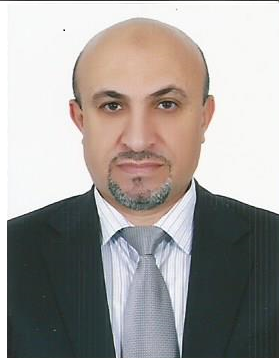 